     Cliente:                             Nº da proposta:                Responsável pela coleta:           Condições climáticas das últimas 48 horas:  Ensolarado    Nublado    Chuva fraca    Chuva forte à moderadaINFORMAÇÕES DA AMOSTRA* Nº do frasco que corresponde a amostra identificada; ** Água bruta: poço, mina, rio (água antes de qualquer tratamento), Para consumo humano: tratada de alguma forma para finalidade de consumo;*** Nº de identificação a ser colocado no CISPAR para cadastro, não preencher!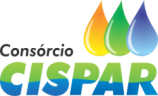 FICHA DE COLETA MICROBIOLÓGICADataHoraNº do frasco *Análise (marcar “x”)Análise (marcar “x”)Identificação da amostra (local de coleta, ponto, endereço, etc...)Matriz de Água (marcar “x”)**:Matriz de Água (marcar “x”)**:Temperatura de recebimento (ºC)Identificação CISPAR ***DataHoraNº do frasco *Coliformes totais + E. coliBac. HeterotróficasIdentificação da amostra (local de coleta, ponto, endereço, etc...)BrutaPara consumo humanoTemperatura de recebimento (ºC)Identificação CISPAR ***RECEBIMENTOEntregue na recepção do CISPAR por: _______________________________Recebido por (visto): ________________________   Data: ______/______/______ Hora: _______:_______	        Termômetro:_________ pH das amostras recebidas:  Conformes  Não conformes, obs.:Amostras recebidas:  Conformes  Não conformes, obs.: